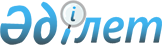 О внесении изменений в пункт 4.8.1 плана мероприятий по реализации Стратегических направлений развития евразийской экономической интеграции до 2025 годаРаспоряжение Совета Евразийской экономической комиссии от 29 мая 2024 года № 12.
      1. В пункте 4.8.1 плана мероприятий по реализации Стратегических направлений развития евразийской экономической интеграции до 2025 года, утвержденного распоряжением Совета Евразийской экономической комиссии от 5 апреля 2021 г. № 4, в позиции "принятие акта органа Союза по установлению требований к измерениям количества и параметров качества электрической энергии при осуществлении торговли электрической энергией на общем электроэнергетическом рынке Союза на межгосударственных сечениях на государственных границах государств-членов с учетом научно обоснованного подхода":
      в графе второй слова "принятие акта органа Союза по установлению требований" заменить словами "подготовка проекта рекомендации по общим подходам";
      в графе пятой слова "акт, составляющий право Союза" заменить словами "проект рекомендаций Коллегии".
      2. Настоящее распоряжение вступает в силу с даты его опубликования на официальном сайте Евразийского экономического союза.
      Члены Совета Евразийской экономической комиссии:
					© 2012. РГП на ПХВ «Институт законодательства и правовой информации Республики Казахстан» Министерства юстиции Республики Казахстан
				
От РеспубликиАрмения

От РеспубликиБеларусь

От РеспубликиКазахстан

От КыргызскойРеспублики

От РоссийскойФедерации

М. Григорян

И. Петришенко

С. Жумангарин

А. Касымалиев

А. Оверчук
